Public Engagement Seed Fund Guidelines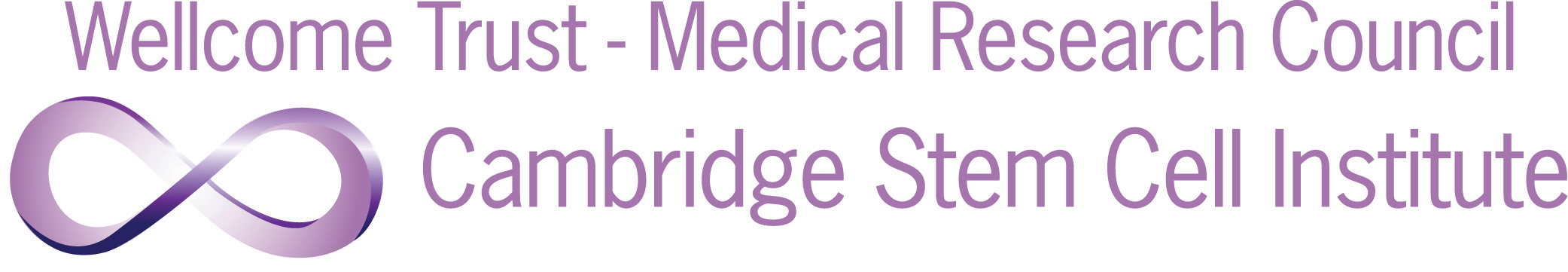 Purpose:The CSCI Public Engagement Seed Fund aims to support new and creative ways of sharing stem cell research with the public. Eligibility: 
All CSCI members and affiliates may apply either as individuals or as a group. If you have several ideas, you can submit more than one application.What we are looking for:EssentialMaterials, activities or events designed to engage a public audienceProposals that encourage interaction, conversation and shared learning between the public and research communityDesirableIdeas that target one or more of our key communities (Hard to reach adults, Patients, Over 50’s, Cambridge families, Under-served schools and youth organisations)Proposals based on recent, relevant and specific stem cell research Projects that involve and inspire as many CSCI members as possibleCosts Covered:Proposals typically have a budget of £100 to £1,000You may include costs for the development of prototypes and other physical materials but must also clearly state how these materials will be used in direct engagement activities.You may include salary costs for non-university employees only.Examples:2016Stem Cell Robots, hands on activity, led by Dr Elisa Laurenti. 2017Stem Cell Beer, Cambridge Beer Festival and Regenerator on Tour series, led by Tim Lohoff and Dan Bode (Nichols and Kent Lab)Stem Cell Exchanges, art exhibition and podcast series, led by Katie Tremble and Mariana Alves (Silva Lab)Application and Judging:To apply, please complete the application form below and return to Becky Jones at: scipe@stemcells.cam.ac.uk If you would like to discuss an idea before applying, please also contact Becky.
DEADLINE: Friday 8 December 2017Public Engagement Seed Fund 2017: Application FormPlease submit your application form to the SCI Public Engagement Manager: scipe@stemcells.cam.ac.ukDEADLINE: Friday 8 December 2017Applicant NameResearch GroupContact emailProject TitleProject Aim(Max 100 words)Please provide a summary of the research that your public engagement project is based on. Who is your target community and why is it important to engage them with your research? Please list all CSCI and external partners and describe their role in the projectOutline of your project addressing: What you propose to doTimescales and key actions Why you have selected this method of engagementHow it will reach your target publicHow do you plan to evaluate whether the project is successful? Please describe the effect that this proposed project would have on your research and professional developmentAmount applying for (£100 - £1,000) including proposed cost breakdownWill the Seed Fund cover 100% of the project costs? If not, please provide details of any existing funding you have obtained or plan to obtain